ПРИКАЗ № 184-пг. Петропавловск – Камчатский	                     28 июля 2020 годаПРИКАЗЫВАЮ:Внести в приказ Агентства инвестиций и предпринимательства Камчатского края от 20.06.2016 № 69-П «Об утверждении положений о комиссиях по предоставлению государственной поддержки субъектам малого и среднего предпринимательства в рамках государственной программы «Развитие экономики и внешнеэкономической деятельности Камчатского края» и приложения к нему следующие изменения:заменить в наименовании и по всему тексту документа слово «Агентство» словом «Министерство» в соответствующем числе и падеже;исключить подпункт ж) пункта 1 части 1.1 приложения № 3;дополнить подпунктом ч) пункт 1 части 1.1 приложения № 3 следующего содержания: «ч) обеспечивающим занятость инвалидов.».2. Разместить настоящий Приказ на официальном сайте исполнительных органов государственной власти Камчатского края в сети Интернет: www.kamgov.ru.3. Опубликовать настоящий Приказ в официальном печатном издании Губернатора и Правительства Камчатского края «Официальные ведомости».4. Настоящий Приказ вступает в силу со дня его официального опубликования.Врио Министра							                  О.В. ГерасимоваСОГЛАСОВАНО:ИсполнительСоцкая Оксана Витальевна, Министерство инвестиций и предпринимательства Камчатского края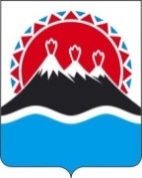 МИНИСТЕРСТВО ИНВЕСТИЦИЙ И ПРЕДПРИНИМАТЕЛЬСТВА КАМЧАТСКОГО КРАЯО внесении изменений в приказ Агентства инвестиций и предпринимательства Камчатского края от 20.06.2016 № 69-П «Об утверждении положений о комиссиях по предоставлению государственной поддержки субъектам малого и среднего предпринимательства в рамках государственной программы «Развитие экономики и внешнеэкономической деятельности Камчатского края»Заместитель начальника отдела развития предпринимательства И.Н. Макаров